PHIẾU ÔN TẬP MÔN TIN HỌC – LỚP 3(Tuần nghỉ dịch từ 23/3 đến 27/3/2020)Chúng ta đã cùng nhau học gõ Tiếng Việt bằng kiểu gõ Telex. Tuần này, các bạn cùng nhau luyện gõ bài thơ ( bật máy tính, mở phần mềm Microsoft Word) :   QUẠT CHO BÀ NGỦ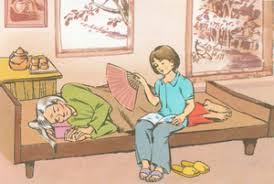 Chúc các em luôn mạnh khỏe và luyện gõ thật tốt !( Lưu ý: khi làm việc với máy tính luôn ngồi đúng tư thế, lưng thẳng, tay đặt ngang tầm bàn phím và khoảng cách mắt tới màn hình 40 – 50 cm)Chim chích chòe ơiXin đừng hót nữaBà em ốm rồiLặng cho bà ngủ.Bàn tay bé nhỏVẫn quạt thật đềuNgấn nắng thiu thiuĐậu trên tường trắngCăn nhà đã vắngCốc chén nằm imĐôi mắt lim dimNgủ ngon bà nhé.Hoa cam hoa khếChín lặng trong vườnBà mơ tay cháuQuạt đều hương thơm.